Деловая игра «Системы дошкольного воспитания в Японии и система дошкольного воспитания в США - Селф-мейд » воспитатель: Печенкина Т.И.Селф-мейд  - американская система воспитания1. Прежде всего, нужно научить ребёнка достигать результатов собственными усилиями.Это не означает, что мы ребёнку никогда не помогаем. Или во всём ставим какую – то преграду. Без фанатизма позволяем получить желаем, преодолевая препятствия.Также очень важно не давать желаемое сразу. Если ребёнок хочет что- то, что вы не готовы дать мгновенно, спросите, для чего это и что он будет с этим делать? Таким образом, ребёнок оценивает своё желание, какую цену он должен заплатить. То есть взвесить за и против и состояться в этом решении.И, конечно, же, очень важно приучить ребёнка верить в себя. Ребёнок верит в себя благодаря тому, как мы верим в него. Ребёнок может даже не делать что – то, потому, что боится, но родители могут сказать: « у тебя такие золотые ручки, которыми ты всё сможешь сделать». И так мы поступаем, если ребёнок сделал 1 ил 2 неудачные попытки, и мы говорим, что мы с ним, но верим, что он всё сделает сам.Если перед ребёнком ставить только те задачи, которые он может выполнить, то он не поймёт, что может намного больше. Поэтому сложные задания — это, прежде всего развитие ребёнка.2. Воспитывайте в ребёнке осознание последствий, которые наступают по причине его действий.
Очень важно приучить ребёнка самому исправлять те ошибки, которые он сам допускает.Например, если в школе ребёнок получил плохую оценку в школе. Не нужно с ужасом набрасываться на своего школьника, дайте ему возможность, обязуйте исправить эту оценку.3. Учите ребёнка ставить цели. 
Существуют фиктивные и истинные цели. Истинные цели – это когда ребёнок идёт  с удовольствием к тому, что ему нравиться.Если ваш ребёнок вдруг решить выбрать какую – то непривычную профессию (например, президентом или известной актрисой) не кастрируйте его мечту. Объясните, какие знания придётся получить, и какие усилия нужно приложить, чтобы достичь мечты. Возможно, будет нелишним отправиться туда, где можно поближе присмотреться к желаемой профессии.Дети не могут сразу выполнять цели на длинные дистанции. Предложите ребёнку сначала ставить цели на короткие, например, на этой недели выучим 20 иностранных, на следующей недели сделаем 20 отжиманий и так далее. После каждого достижения нужно отмечать свой успех.Например, можно пообещать ребёнку, что за проделанную работу, он получит новую обновку. Тем более, что качество одежды и доступная цена позволит родителям выбрать то, что надо.Конечно, в зависимости от возраста, нужно ставить разные цели.4. Правильно подбирайте мотивацию для ребёнка.
А возможно это сделать, только если вы сами разрабатывайте с учётом особенностей своего малыша. Например, за хорошие оценки убирайте часть домашней работы.За то, что он добивается успехов в одной дисциплине, давайте ему небольшую скидку или устраивайте приятное времяпрепровождения.И обязательно мотивируйте своего ребёнка словами. Важно говорить: «Я горжусь тобой».Иногда детки могут обесценивать то, что они делают. Поэтому простойте свой диалог таким образом, чтобы помочь ребёнку чувствовать радость от достижения результата.5. Приучайте ребёнка к решению конфликтов.
Конфликт и противоречие – это развитие. И агрессия — норма. Но она может иметь место только в качестве самозащиты и не нападать первым.Очень важно, чтобы дети умели разрешать самостоятельно без вмешательства взрослых. Вы взрослые можете только словами проговорить, как можно разрешить конфликт.Общими усилиями родители вместе с детьми смогут воспитать чувство ответственности, которое является одним из важнейших в любом возрасте.Эта методика позволяет ребёнка чувствовать успешным во всём. Ведь важно быть лучшим в том, что ты делаешь. По такой методике воспитывались Стив Джобс, Билл Гейтс,Мадонна.Японские дети вызывают восхищение — они, как правило, хорошо воспитаны, приветливы, доброжелательны и редко теряют контроль над своими чувствами. Вы вряд ли увидите в Японии малыша, истерящего в магазине из-за игрушки (хотя, разумеется, из всего бывают исключения).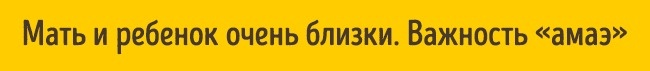 В Японии мама и ребенок очень близки. Эта близость выражается и в быту: мать и малыш спят вместе, она довольно долго носит ребенка на себе — в старину в чем-то наподобие слинга (онбухимо), а сегодня — в современных его аналогахСвязь «мама — ребенок» выражается и на эмоциональном уровне: мама принимает все, что он делает, с любовью, терпением и заботой: ребенок для нее идеален.Востоковед Г. Востоков еще в начале прошлого века писал в книге «Япония и ее обитатели»: «Никакой ворчливости, никаких строгостей; давление на детей оказывается в такой мягкой форме, что кажется, будто дети сами себя воспитывают, и что Япония — детский рай, в котором нет даже запрещенных плодов».Принцип «икудзи» (тот самый, когда ребенок «сначала — бог, а потом — слуга») гласит, что до 5 лет малышу можно все. Это не вседозволенность и не баловство, как думают многие иностранцы. Это создание у ребенка образа «я хороший и любимый».Такое отношение способствует формированию «амаэ». Аналогов этому слову нет в других языках, и его можно перевести как «зависимость от любви ближних», проще говоря, привязанность. «Амаэ» — основа отношений между детьми и родителями, и это значит, что дети могут полностью полагаться на родителей и их любовь, а старики — получить то же самое от взрослых детей. И мамы, окружая детей любовью и с ласковым снисхождением принимая их промахи, формируют это самое «амаэ» — сердечную связь.Большое и серьезное исследование японских и американских ученых подтверждает прямую связь между одобрительным стилем воспитания и поведением детей. Исследователи говорят, что позитивное родительское отношение не только уменьшает количество капризов и драк, но и снижает частоту появления синдрома дефицита внимания и остроту расстройств аутистического спектра. А вот строгое и суровое, напротив, увеличивает риск отклонений и проблем.Наверное, все слышали о системе воспитания «икудзи» (ребенок до 5 лет — бог, с 5 до 15 — слуга, с 15 — равный), но многие понимают ее очень поверхностно: вроде как до 5 все можно, а потом ничего нельзя, и это странно.На самом деле философия «икудзи» направлена на то, чтобы воспитать члена коллективного общества, где интересы человека уходят на второй план. Это своего рода стресс, и японские родители стремятся вырастить в таких условиях гармоничную личность, которая найдет свое место в системе и при этом не будет принижать свою ценность.На первом этапе («бог») они окружают дитя безусловной любовью и поддержкой. На втором этапе («слуга») эта любовь никуда не уходит, просто ребенок активно учится жить по правилам общества и стремится занять в нем свое место. При этом большое влияние на ребенка оказывает сильная привязанность к маме, которая сформировалась в первые годы, — он будет стараться вести себя правильно, чтобы ни за что не огорчить ее.Что интересно, в японских образовательных учреждениях важная роль отводится не только образованию, но и воспитанию, и в них отсутствует конкуренция: никто не лучше и не хуже окружающих.«В Японии стараются не сравнивать детей друг с другом. Воспитатель никогда не будет отмечать лучших и ругать худших, не жалуется родителям, что их ребенок плохо рисует или медленнее других бегает. Выделять кого-либо из группы в Японии не принято. Конкуренция отсутствует даже в спортивных мероприятиях — „побеждает дружба“ или в крайнем случае одна из команд», — говорится в книге «Воспитание по-японски».На третьем этапе («равный») ребенок считается сформировавшимся членом общества. Воспитывать его уже поздно, и родителям остается только пожинать плоды своих усилий.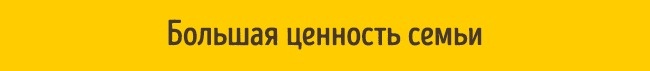 Воспитанием детей, как правило, занимается мама. Она проводит с детьми много времени — японцы считают, что раньше 3 лет ребенка отдавать в сад не стоит. И в основном не принято «скидывать» малышей на бабушек или пользоваться услугами нянь.Но при этом большое значение придается «расширенной» семье: дети активно общаются с бабушками-дедушками и прочими родственниками. Отношения между поколениями полны чуткости и внимания, и к мнению стариков здесь принято прислушиваться. Семья — это ближний круг, в котором царит «амаэ» и где всегда поддержат и позаботятся.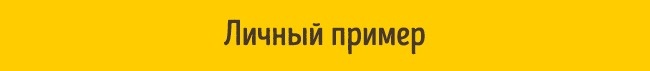 Икэно Осаму, автор книги «Япония. Как ее понять», пишет об интересном эксперименте. Мам-японок и европеек попросили собрать вместе с детьми пирамидку. Японские мамы вначале сами собирали пирамидку, а потом просили детей повторить. Если у малышей что-то не получалось, они начинали все сначала.Мамы из Европы чаще выбирали другую тактику: они подробно объясняли, как следует делать и в каком порядке блоки должны следовать друг за другом. А потом предлагали ребенку попробовать. Получается, что мамы из Японии призывали «делай как я», а западные заставляли все делать самостоятельно, давая теорию, но не показывая на личном примере.Поэтому японский способ обучения и воспитания еще называют «вразумляющим». Мамы редко требуют от детей чего-то напрямую, настаивая на непременном исполнении, как в Европе или России. Они действуют исподволь, показывая на примере и подводя ребенка к желаемому поведению.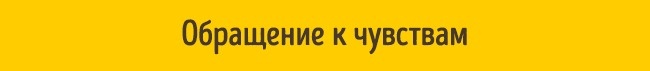 Чтобы научить ребенка жить в коллективном обществе, нужно прежде всего показать ему, что значит видеть и уважать чувства и интересы окружающих.Поэтому японки, в свою очередь, уважают чувствительность детей. Они не давят, не стыдят их чрезмерно, а скорее взывают к эмоциям малышей или даже неодушевленных предметов. Если, например, ребенок ломает машинку, японская мама скажет: «Машинке больно, она сейчас заплачет». Европейская же, скорее всего, сделает такое замечание: «Перестань, так делать нехорошо». Да еще добавит, сколько ей пришлось работать, чтобы купить игрушку.Сами японцы не утверждают, что их методы единственно правильные. Да и западные ценности в последнее время оказывают большое влияние на их традиции. Но во главе японского подхода — спокойное, терпеливое и полное любви отношение к детям. И этому точно стоит поучиться.В японских детских садах и начальных школах в первую очередь не обучают, а воспитывают. Здесь нет лучших и худших – все равны. А самое страшное, что может случиться с ребенком – быть отстраненным от команды.Детский садДетей отправляют в детский сад приблизительно с 3 лет. Однако в исключительных случаях, например, когда оба родителя работают полный рабочий день, трехмесячного ребенка могут отправить в ясли – хойкуэн. Они открыты с 8 до 18 часов.Другой вид садов, как частных, так государственных, именуется етиэн. Здесь ребята находятся первую половину дня – с утра до послеобеденного времени.Самой большой мечтой для японских родителей считаются элитные детсады. Они поддерживаются определенным университетом, поэтому, поступив сюда, ребенок после окончания пойдет в школу при университете, а затем автоматически поступит в университет.Попасть в элитный детсад очень трудно: идет жесткий отбор, а обучение стоит баснословных денег. Сколько детей будет в группе, зависит от конкретного садика, но обычно они не превышают восьми человек.Воспитатель здесь скорее не педагог, а координатор: он помогает детишкам самоорганизоваться, направить игру в нужное русло.Что любопытно, наставники и состав самих групп периодически меняются, чтобы каждый ребенок привыкал к постоянно меняющимся условиям и находил общий язык со всеми. Если возникают конфликты, то обычно воспитанники учатся решать их сами, а потом наставник анализирует их и подсказывает, как правильно себя вести. Любой спор должен заканчиваться компромиссным решением, которое не обидит никого.Главное правило – избегание соперничества. Чтобы сплотить коллектив, детям предлагаются соответствующие занятия: хоровое пение, где нет солиста, командные спортивные игры, в которых победа делится на всю команду.Также малыши занимаются творчеством, развивающим мелкую моторику рук: оригами, живопись, плетение, аппликация. В будущем это поможет правильно выводить иероглифы.Назначение дошкольных учреждений – не просто образование, а воспитание и всестороннее развитие будущих граждан. Оно зарождает в юных умах понимание общей ответственности и командного сознания.Конечно, есть у этой системы и свои недостатки. Следует понимать также, что она работает именно в японском обществе, где веками складывалась определенная структура, и многие ее методы затруднительно и даже невозможно использовать в европейских странах.